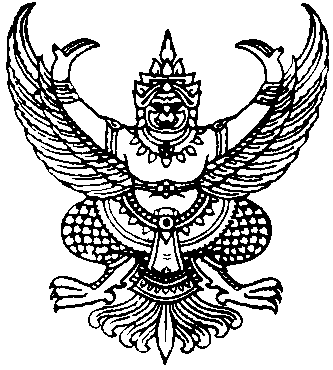 ประกาศเทศบาลตำบลปากน้ำฉวางเรื่อง ประการผู้ชนะการเสนอราคา จัดซื้อวัสดุสำนักงานและอุปกรณ์ในการฝึกอบรม  เพื่อใช้ตามโครงการฝึกอบรม                   เชิงปฏิบัติการการจัดทำแผนการศึกษา  โดยวิธีเฉพาะเจาะจง                                            ----------------------------------------------------		ตามที่ เทศบาลตำบลปากน้ำฉวาง ได้มีโครงการ จัดซื้อวัสดุสำนักงานและอุปกรณ์ในการฝึกอบรม   เพื่อใช้ตามโครงการฝึกอบรมเชิงปฏิบัติการการจัดทำแผนการศึกษา  โดยวิธีเฉพาะเจาะจง  นั้น		จัดซื้อวัสดุสำนักงานและอุปกรณ์ในการฝึกอบรม   เพื่อใช้ตามโครงการฝึกอบรมเชิงปฏิบัติการ                การจัดทำแผนการศึกษา  จำนวน  1  โครงการ  ผู้ได้รับการคัดเลือก  ได้แก่โดยร้านเพื่อนเรียนศึกษาภัณฑ์                          โดยนางสาวจิรารัตน์  ศรีประมวล  โดยเสนอราคา  เป็นเงินทั้งสิ้น  859.-บาท  (แปดร้อยห้าสิบเก้าบาทถ้วน)               รวมภาษีมูลค่าเพิ่มและภาษีอื่น  ค่าขนส่ง ค่าจดทะเบียน  และค่าใช้จ่ายอื่นๆ ทั้งปวง						ประกาศ  ณ  วันที่  13  กรกฎาคม   พ.ศ.  2561								(นายบุญธรรม  รุ่งเรือง)                                                                             นายกเทศมนตรีตำบลปากน้ำฉวาง  